Augusta County Electoral BoardDraft Minutes of Meeting December 17, 2020South Board Room, Augusta County Government CenterI.      Call to Order.  The meeting was called to order at 2:05 pm.  Present         were: Cliff Garstang, Chair; Marcy Reedy, Vice Chair; Georgia Alvis-        Long, Secretary; Connie Evans, Director of Elections/General Registrar;         and David Leatherwood, probable Jan 2021 appointed member to the        Board.          Cliff Garstang is not seeking to be reappointed for a 3rd term.II.     Approval of Minutes of Previous Meeting.  Marcy moved approval of the         meetings minutes of Oct 5 and Nov 4 - 9. Cliff seconded the motion,         which was approved unanimously.III.    Registrar’s Report.        Completed the MSS Checklist into Integra due 12/3120 - completed           12/14/20. (Formerly HB2178 Security Standards)                    Connie reported that she and IT were able to complete the                     checklist in Integra on Monday, December 14, which met the                     compliance deadline of December 31. IV.    Continuing Business.         2020 November Election Debrief.                    Discussion ensued on items that each Board member observed                     during their precinct visits and in canvass that will need to be                     addressed, such as signs that weren’t delivered, ramp and                     parking issues, items that the precincts felt that they needed but                     didn’t have, paper problems with printers etc.  Connie will reach                     out to ELECT, American of Virginia, and Augusta County                     administration and maintenance for recommendations and                     assistance on any equipment or Election Day set up matters.                     Cliff mentioned to keep in mind that, sometime after the New                     Year, Candy might reach out to the Board to provide a debriefing                     regarding the completion of our reporting to the DOJ and the                           Consent Decree. V.   New Business.          Planning for year ahead:        Board Re-organization.                      Per Virginia Election Law, it is required that the Board meet to                    elect its officers for the new year.  With David’s input, it was                     unanimously decided to hold this meeting on February 2, 2021,                     at 9:00 am.        Equipment Re-certification.                      A 2021 software upgrade and revision needs to be completed.                     Connie will work with Kimberly on this after the New Year as                     there Is a cost involved and it will need to be incorporated in to                     our budget.  The hope is to have ESO do the upgrade before the                      2021 June primary.        Possible Risk Limiting Audit.                      With the onset of the Covid pandemic there has been no real                     guidance from ELECT as to how this is to be conducted.  Connie                     will contact ELECT for assistance on how to comply and request                     that we be scheduled for a voluntary June Primary RLA.         Dealing with Equipment malfunction/repairs.                      Connie will check with ESO to come and take care of any                     equipment repairs that we may have.          Redistricting.                      Once all county redistricting lines are drawn Connie will send out                    notification letters to any voter that is affected.        Primary.                      Not discussed.         General Election.                      Not discussed.        Orientation for new EB member.                      It is highly probable that David Leatherwood, former Wilson Chief                     Officer of Election, will be appointed as a new Board member                     beginning Jan 1, 2021.  After serving 6 years on the Board, Cliff                     has decided to not seek re-appointment.  He stated he would                     remain involved in the Augusta County political world but wanted                     to have more time to focus on traveling and book writing.  Marcy,                     Georgia, and Connie bestowed well wishes to Cliff and expressed                     how he will be sorely missed.  David was welcomed by all and                     had been asked to sit in on this meeting so as to observe how                     they are conducted.  It was explained that most of the duties are                     learned by on the job training, however, Cliff will be sending                    David a copy of the procedures of the Augusta County Electoral                     Board that he had compiled for Georgia when she was                     appointed to fill the vacancy left by Ruth Talmage’s early                    resignation.  Georgia stated that she had found the document to                     be extremely helpful.  Discussion ensued on how the county’s                           precincts are split up amongst each Board member and how they                     are staffed on Election Days.  Cliff told David that he would send                     him an annotated list of Officers of Election in "his" precincts so                     that he would be ready to go when election time comes around.                      Marcy, Georgia, and Connie let David know that they work                     together as a team and to not ever hesitate to ask questions.                      David stated that he was looking forward to becoming a part of                     that team and felt comfortable with it.  VI.   Other Business.                      Public Comments.  None present.                      Board member comments.  None.VII.   Adjournment.  The meeting was unanimously adjourned at 3:52 pm.Respectfully submitted,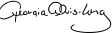 Georgia Alvis-Long, Secretary